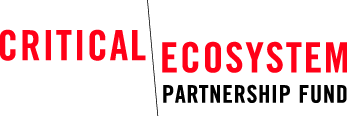 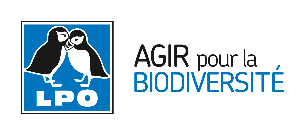 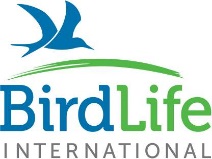 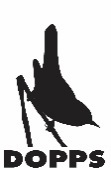 Vruća tačka biodiverziteta Mediteranskog bazenaPOZIV ZA MALE GRANTOVESekcija 1: Informacije o organizacijiZvanično ime organizacije kako je navedeno u zvaničnim dokumentima Skraćeno ime organizacije  / Akronim, ukoliko postoji:Kontakt osoba za projekat - Ime i kontaktne informacije osobe odgovorne za korespondenciju sa CEPF-om u vezi ovog projekta.Direktor organizacije - Ime i kontaktne informacije direktora ili ovlašćene osobe za potpisivanje ugovora u ime organizacijePoštanska adresa (uključujući i zemlju):Adresa organizacije (uključujući i zemlju) ukoliko je različita od poštanske adrese:Tip organizacije- Lokalne organizacije treba da budu registrovane u zemlji unutar „vruće tačke“ Mediterana i da imaju nezavizni upravni odbor ili sličnu nezavisnu strukturu rukovođenja.    Lokalna               MeđunarodnaIstorija i misija organizacije – Ukratko opišite istoriju i misiju vaše organizacije, uključujući iskustva relevantna za predloženi projekat:Relevantni projekti– Ukratko opišite prošle projekte koje je implementirala Vaša organizacija i koji su relevantni za ovu prijavu (maksimalno tri projekta):Sekcija 2: Pitanja o prihvatljivostiSekcija 2: Pitanja o prihvatljivostiMolimo odgovorite na sljedeća pitanja:Da li predstavljate vladinu agenciju ili je vaša organizacija kontrolisana od strane države?    DA          NEUkoliko je vaš odgovor  da, preduzeća ili institucije u vlasništvu vlade se mogu prijaviti jedino ukoliko mogu da potvrdeda je preduzeće ili institucija pravno lice, nezavisno od bilo koje državne službe ili organa?          DA          NEda preduzeće ili institucija može nezavisno da se prijavljuje i prima privatna sredstva?    DA          NEda ne može izdati zahtjev po suverenom imunitetu?           DA          NEDa li vaša predložena aktivnost ima namjeru korišćenja CEPF-ovih sredstava za kupovinu zemlje?   DA          NE Da li vaša predložena aktivnost ima namjeru korišćenja CEPF-ovih sredstava za nedobrovoljno preseljenje ljudi?   DA          NE Da li vaša predložena aktivnost ima namjeru korišćenja CEPF-ovih sredstava za kapitalizaciju trust fonda?   DA          NE Da li vaša predložena aktivnost ima namjeru korišćenja CEPF-ovih sredstava za uklanjanje ili izmjenu bilo kakve materijalne kulturne imovine (definisane kao pokretni ili nepokretni objekat, lokacije, strukture i prirodne vrijednosti odnosno pejzaža koji imaju arheološko, paleontološko, istorijsko, arhitektonsko, religiozno, estetsko ili neko drugo kulturno značenje)?    DA          NE Sekcija 3: Sažetak projektaLokacija projekta–Definišite geografsku lokaciju gdje bi bile sprovođene projektne aktivnosti (u odnosu na dokumentaciju o prihvatljivim zemljama I područjima navedenu u Pozivu za projekte)Zaštićena područjaDa li je/su KBA na kojem ćete raditi zaštićeno/a područje/a? DA	             NE                DJELIMIČNO               NE ZNAMKarta područjaMolimo priložite tačne koordinate vašeg projekta i, ukoliko je to moguće priložite kartu područja intervencije projekta. Trajanje projekta–Unesite približni period trajanja vašeg projekta u mjesecima:Strateški pravac iz CEPF Ekosistemskog profila– Opredijelite  se za strateški pravac i investicioni  prioritet koji određuje vaš projekat. Koristite tačan broj (npr. 1, 2 itd.) i tekst  naveden u Ekosistemskom profiu e za odgovarajući region: https://www.cepf.net/resources/documents/mediterranean-basin-ecosystem-profile-2017. Molimo da uzmete u obzir  dokumentaciju iz Poziva za projekte za odgovarajuće strateške pravce i  investicione  prioritete.Sekcija 4: Dizajn projekta Ova sekcija je namijenjena prikazu vašeg projektnog koncepta. Molimo vas odgovorite na pitanja navedena ispod:Dodajte redove ispod ukoliko je potrebno.Sekcija 5: Budžet Program Critical Ecosystem Partnership Fund (CEPF) dizajniran je na način kako bi omogućio očuvanje biološki najbogatijih i najugroženijih regiona svijeta, poznatih i kao vruće tačke biodiverziteta.  S tim u vezi, CEPF raspisuje poziv za dostavljanje projektnih prijedloga u okviru programa malih grantova. Aplikanti trebaju da uvaže dokumentaciju objavljenu u okviru Poziva za projekte i  uvaže kriterijume za ispunjavanje uslova poziva.CEPF-ovim programom malih grantova u Mediteranskom bazenu upravlja Savez BirdLife International u ulozi Regionalnog implementacionog tima (RIT).Formular pisma namjere (LOI) je prvi stepen procesa prijavljivanja i sadrži pet dijelova. Molimo da ispunite kompletni formular prije predavanja prijave. Proces evaluacije projektnih prijedloga će  približno trajati oko  8 sedmica od datuma zatvaranja poziva. Svi podnosioci projekata će biti  obaviješteni o ishodu prijave, dok će uspješni podnosioci biti pozvani da učestvuju u drugom krugu procesa prijavljivanja.   Prije prijavljivanja podnosioci mogu potražiti pomoć ili razmotriti projektnu ideju i kriterijume za ispunjavanje uslova sa programskim koordinatorom za odgovarajući region: Balkan, Programski koordinator Borut Rubinić; borut.rubinic@dopps.siZelenortska ostrva, Programski koordinator Mariana Carvalho; mariana.carvalho@birdlife.orgBliski Istok, Programski koordinator Sharif Jbour; sharif.jbour@birdlife.orgSjeverna Afrika, programski koordinator Awatef Abiadh; awatef.abiadh@lpo.frIspunjeni prijavni formular i potencijalne priloge pošaljite prije završetka poziva za grantove na: CEPF-MED-RIT@birdlife.org. Za dodatna pitanja ili sugestije možete se obratiti na e-mail CEPF-MED-RIT@birdlife.org ili posjetiti našu internet stranicu: http://www.birdlife.org/cepf-med.  Ime i prezime:Funkcija u organizaciji:E-mail adresa:Telefon: Ime i prezime:Funkcija u organizaciji:E-mail adres:Telefon:Internet stranica:Facebook:Twitter:Drugi socijalni mediji: Godina osnivanja organizacija–Navedite datum osnivanja organizacijeBroj stalno zaposlenih osobaNaziv projekta:Zemlja€:Ključna područja biodiverziteta (KBA)Ostala područja (ukoliko su prihvatljiva)Trajanje (u mjesecima)Predviđeni početak:Strateški pravacObjasnite kako će vaš projekat da utiče na odgovarajući strateški pravacInvesticioni  prioritetObjasnite kako će vaš projekat da utiče na odgovarajući/e investicioni prioritet/eI. OBrazloženje PROJEKTAKoja je glavna vrijednost (u smislu zaštite prirode) područja (KBA) na kojem planirate da radite? Zašto je to područje značajno (za biodiverzitet, ljude, drugi razlozi)?Koje su ključne teme/problem na koje se projekat odnosi?Zašto je potreban taj projekat i što ste uradili po tom pitanju u prošlosti? Kakva su vaša relevantna iskustva na tu temu?Koliko se vaš projekat razlikuje od ranijih projekata na istom području (KBA) i koji su projekti implementirani? Koje su bile njihove aktivnosti? Kako će vaš projekat da doprinese postojećim/ prošlim aktivnostima i koja je njegova dodata vrijednost?II. PROJEKTNI PRISTUPKoji su glavni ciljevi projekta / dugoročni ciljevi?Koji su specifični ciljevi / kratkoročni ciljevi?Kratkoročni ciljevi trebaju da budu direktni ishod vaših projektnih aktivnosti izvedeni za vrijeme trajanja vašeg projekta.Koji su vaši projektni ishodi / predviđeni rezultati?Molimo navedite ih u odnosu na vaše kratkoročne ciljeve / uticajeKoje su glavne aktivnosti projekta?Molimo navedite ih u odnosu na vaše ishode / rezultate.Koje interne I eksterne rizike projekta ste  prepoznali i kako ćete da ublažite njihov uticaj  ukoliko se oni pojave?III. ProjeKTNI PARTNERI I KORISNICINabrojite partnere koji će da budu direktno uključeni u sprovođenje vašeg projekta kao i važne korisnike projekta te način na koji ste ih uključili u vaš plan?Molimo da popunite tabelu ispod:Partner/ korisnik (ime)Tip korisnika (zajednica, vladino tijelo, NVO, privatni sektor itd.)Uključenost u izradu projektnog prijedlogaPredložena uključenost u implementaciju projektaNavedite presjek predloženog budžeta (u US $ i samo za dio budžeta finansiran od strane CEPF). Navedite presjek predloženog budžeta (u US $ i samo za dio budžeta finansiran od strane CEPF). Navedite presjek predloženog budžeta (u US $ i samo za dio budžeta finansiran od strane CEPF). Budžetska stavkaUSD ($)KomentariPlate i poreziProfesionalne uslugeZakup prostora i sličnoTelekomunikacijePoštarina i isporukaSnabdjevanje, priborNamještaj i opremaOdržavanjePutovanja, sastanci i događajiTroškovi banke i osiguranjaIndirektni troškovi (max 13% i samo ukoliko ih podržava finansijska politika organizacije)Ukupni budžet